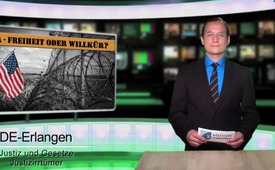 Land frelsis eða geðþótta?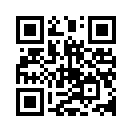 Erennhægtaðkalla USA land frelsisinseðaerþaðfrekar land geðþóttans?
Veriðhjartanlegavelkomin, ágætuáhorfendur.
Efskoðaðerhlutfallsitjandifanga í fangelsimiðaðviðíbúatölueruBandaríkinþarfremst í flokki á heimsvísu.  Semstendureru 2,4% þjóðarinnar, þ.e.a.s.7,4 milljónir manna undireinhverskonarréttarfarslegueftirliti.Þaðerlangt um fleiri en í fyrrverandiSovétríkjunumundirstjórnStalínsErennhægtaðkalla USA land frelsisinseðaerþaðfrekar land geðþóttans?
Veriðhjartanlegavelkomin, ágætuáhorfendur.
Efskoðaðerhlutfallsitjandifanga í fangelsimiðaðviðíbúatölueruBandaríkinþarfremst í flokki á heimsvísu.  Semstendureru 2,4% þjóðarinnar, þ.e.a.s.7,4 milljónir manna undireinhverskonarréttarfarslegueftirliti.Þaðerlangt um fleiri en í fyrrverandiSovétríkjunumundirstjórnStalíns.  

Tilsamanburðareru í Þýskalandisemstendur 0,09% þjóðarinnar í fangelsi - semgerireinntuttugasta-og-fimmtahlutaafhlutfalli USA.  

Einsognúverandilöggeraráðfyrirgetastjórnvöld í Washington henthverjumsemer í fangelsieftirgeðþótta, í ótakmarkaðantíma, ánhefðbundinnamálaferlaogánsönnunarbyrðar.  

Í flestumfylkjum USA ernúþegarhægtaðdragasjöáragömulbörntilábyrgðarviðbrotigegnhegningarlögum.  Árið 2003 varm.a.s.mögulegtaðhandtakaandlegasjúkbörnogunglinga í 33 fylkjum, og í 117 bandarískumunglingafangelsumsátubörnundirellefuáraaldriinni.  

RíkisstjórnBandarríkjannasemgagnrýnirmannréttindarbrotallsstaðar í heiminum, ættifyrstogfremstaðbyrja í eiginlandi.  Aðlokumvilégvitna í rithöfundanaIljaTrjanowogJuliZeh: 

„Viðstöndumframmifyrirbaráttu um frelsiokkarogeinkalíf, baráttusemþarfaðhefjaumsvifalaustþvíaðnúerveriðaðsemja um framtíðsamfélagsinsokkar - ánþessaðhlustaðsé á skoðunokkar.“ 

Meðþessumorðumóskaégykkurgóðskvölds.eftir blHeimildir:www.unicef.org/pon97/p56a.htmhttp://usatoday30.usatoday.com/news/nation/2004-07-07-jailed-kids_x.htmhttp://alles-schallundrauch.blogspot.de/2012/03/usa-hat-mehr-gefangene-als-die-udssr.html#ixzz3WzJP4Ji1Þetta gæti þér líka þótt áhugavert:---Kla.TV – Hinar fréttirnar ... frjálsar – óháðar – óritskoðaðar ...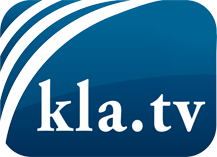 það sem fjölmiðlar ættu ekki að þegja um ...fáheyrt frá fólkinu, für das Volk ...reglulegar fréttir á www.kla.tv/isÞað borgar sig að fylgjast með!Ókeypis áskrift með mánaðarlegu fréttabréfi á netfangið
þitt færðu hér: www.kla.tv/abo-isÁbending öryggisins vegna:Mótraddir eru því miður æ oftar þaggaðar niður eða þær ritskoðaðar. Svo lengi sem flytjum ekki fréttir samkvæmt áhuga og hugmyndafræði kerfispressan getum við sífellt reikna með því að leitað sé eftir tilliástæðum til þess að loka fyrir eða valda Kla.TV skaða.Tengist því í dag óháð internetinu! Smellið hér: www.kla.tv/vernetzung&lang=isLicence:    Creative Commons leyfi sé höfundar getið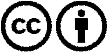 Við útbreiðslu og deilingu skal höfundar getið! Efnið má þó ekki kynna tekið úr því samhengi sem það er í.
Stofnunum reknum af opinberu fé (RÚV, GEZ, ...) er notkun óheimil án leyfis. Brot á þessum skilmálum er hægt að kæra.